بسم الله الرحمن الرحيماختبار نهاية الفصل الدراسي الثاني – (الدور الأول) – للعام الدراسي 1444هـنموذج  ( ب )السؤال الأول : فهم المقروء :      شجرة الزيتون شجرة مباركة فقد ورد ذكرها في القرآن الكريم في سبعة مواضع، وهي شجرة معمرة ودائمة الخضرة، أي أن أوراقها لا تسقط في فصل الخريف، وتثمر شجرة الزيتون بعد أربع أو خمس سنوات من زراعتها، وتستمر في إعطاء الثمار أكثر من ألفي عام.وثمار الزيتون غنية بالزيوت، ولزيت الزيتون فوائد كثيرة؛ لذا ينصح باستعماله وأكله، ومن هذه الفوائد يزود الجسم بالمواد الدهنية الجيدة، ويحميه من أمراض تصلب الشرايين وتحسين حالة مريض السكري، ويساعد على هدوء الأعصاب وملطف للبشرة ودهان ممتاز للشعر. وخشب الزيتون من الأخشاب الممتازة ذات اللون البني، وهو غني بالمواد الحافظة التي تمنع تسوسه وإصابته بالحشرات أو النمل الأبيض والذي يعتبر من أشد أعداء المواد الخشبية. ولا تزال مكانة هذه الشجرة، رفيعة في عصرنا الحالي، واستخدم شعارها رمزاً للسلام، كما بقيت توظف للأغراض ذاتها، في رمزيتها وجدواها الصحية، في مجتمعات عديدة، وخاصة ضمن دول البحر المتوسط، حيث تكثر زراعة الزيتون.  السؤال الثاني: الصنف اللغوي  :  س 4: المخلصون والمخلصات هم الذين يتقنون أعمالهم؛ ابتغاء الأجر من الله وطمعا في الثواب.  استخرج من الفقرة السابقة:أ- جمع مذكر سالم ...........................ب - جمع مؤنث سالم ..........................ج - جمع تكسير .................................السؤال الثالث  :الوظيفة النحوية  ب- أجب حسب المطلوب 	7- يتنافس المتسابقون في حفظ القرآن .             أعرب ما تحته خط  "المتسابقون " 	........................................................................................................................	8- حضر المدير الحفل  .                   (اجعل الفاعل مثنى وغير ما يلزم )	.............................................................................................................  السؤال الرابع   :الأسلوب اللغوي   السؤال الخامس : الظاهرة الإملائية  :    ** اختر الإجابة الصحيحة :                                                                                 اكتب ما يملى عليك :......................................................................................................................................................................................................................................................................................................................................................................................................... السؤال السادس  : الرسم الكتابي :      اكتب ما يلي بخط النسخ  التغذية السليمة، وممارسة الرياضة، درع وقاية من المشكلات الصحية. .........................................................................................................................................................................................................................................................................................................................................................................................................................................................................................................................................................................................................................................................................................................................................................................................................................................................................................................................................................................................................................................................................................................................................................................................................   ـــــــــــــــــــــــــــــــــــــــــــــــــــــــــــــــــــــــــــــــــــــــــــــــــــــــــــــــــــــــــــــــــــــــــــــــــــــــــــــــــــــــــــــــــــــــــــــــــــــــــــــانتهت الأسئلةمــــع تمنياتي لكم بالـتــوفـيــق والـنـجـــاح 0إعداد قناة التعلم التفاعلينموذج الإجابة https://youtu.be/Sh7wjWY6ve0رابط التليجرام https://t.me/tdsglالمملكة العربية السعوديةوزارة التعليمإدارة التعليم .................مدرسة : ......................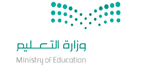 المادة : لغتي الصف : الخامس الابتدائيالزمن : ساعتان اسم الطالب : ........................................................................................................الصف: الخامس الابتدائي (  )سالمهارةالمهارةالدرجة الدرجة بالأرقامالدرجة بالأحرفالمصححالمراجعالمدقق1فهم المقروءفهم المقروء102الصنف اللغويالصنف اللغوي63الوظيفة النحويةالوظيفة النحوية84الأسلوب اللغويالأسلوب اللغوي45الظاهرة الإملائيةالظاهرة الإملائية86الرسم الإملائيالرسم الإملائي4المجموع النهائيالمجموع النهائي4040  101- تسقط أوراق معظم الأشجار في فصل ......1- تسقط أوراق معظم الأشجار في فصل ......1- تسقط أوراق معظم الأشجار في فصل ......أ – الربيع        ب- الخريف        جـ - الصيف 2- ورد ذكر شجرة الزيتون في القرآن الكريم .................مرات 2- ورد ذكر شجرة الزيتون في القرآن الكريم .................مرات 2- ورد ذكر شجرة الزيتون في القرآن الكريم .................مرات أ – خمس        ب- ست           جـ ـ سبع     3- من صفات شجرة الزيتون.....   3- من صفات شجرة الزيتون.....   3- من صفات شجرة الزيتون.....   أ – شجرة مباركة ب- شجرة معمرةجـ - كلاهما صواب 4- من أشد أعداء المواد الخشبية.......4- من أشد أعداء المواد الخشبية.......4- من أشد أعداء المواد الخشبية.......أ – النمل المقاتلب- النمل الأبيض  جـ ـ الجراد   5 – لون خشب الزيتون ............5 – لون خشب الزيتون ............5 – لون خشب الزيتون ............أ – أصفرب- أزرق       جـ - بني           6 – يحمي زيت الزيتون من مرض ......: 6 – يحمي زيت الزيتون من مرض ......: 6 – يحمي زيت الزيتون من مرض ......: أ – تصلب الشرايين      ب- الحمى       جـ - الربو           7- أشجار الزيتون دائمة الخضرة وذلك7- أشجار الزيتون دائمة الخضرة وذلك7- أشجار الزيتون دائمة الخضرة وذلكأ – لطول عمرهاب- لقوة خشبجـ ـ لعدم سقوط وراقها    8 – تستمر شجرة الزيتون في إعطاء ثمارها لأكثر من......8 – تستمر شجرة الزيتون في إعطاء ثمارها لأكثر من......8 – تستمر شجرة الزيتون في إعطاء ثمارها لأكثر من......أ – 1000عام      ب- 2000عام       جـ - 3000عام           9 – مضاد كلمة " غنية" " 9 – مضاد كلمة " غنية" " 9 – مضاد كلمة " غنية" " أ – فقيرة      ب- قليلة       جـ - نادرة           10 – شجر الزيتون يرمز   ...........  10 – شجر الزيتون يرمز   ...........  10 – شجر الزيتون يرمز   ...........  أ – للحرب      ب- السلام         جـ - الاستسلام              61 – المعلمات بارعات " كلمة " المعلمات "................1 – المعلمات بارعات " كلمة " المعلمات "................1 – المعلمات بارعات " كلمة " المعلمات "................أ- جمع المذكر السالم.ب - جمع المؤنث السالم   جـ - جمع التكسير  2-  جمع التكسير ينتهي بـ .................2-  جمع التكسير ينتهي بـ .................2-  جمع التكسير ينتهي بـ .................أ- و ن ب -ات    جـ - ليس له نهاية محددة  3- "‏ الكلمات {أوقات – أصوات – أبيات}  جمع  ............3- "‏ الكلمات {أوقات – أصوات – أبيات}  جمع  ............3- "‏ الكلمات {أوقات – أصوات – أبيات}  جمع  ............أ- جمع المذكر السالم.ب - جمع المؤنث السالم   جـ - جمع التكسير     81 – ينفق أبوك ماله في الخير "              علامة رفع الفاعل في الجملة السابقة .....1 – ينفق أبوك ماله في الخير "              علامة رفع الفاعل في الجملة السابقة .....1 – ينفق أبوك ماله في الخير "              علامة رفع الفاعل في الجملة السابقة .....أ – الضمةب- الواوجـ ـ الألف2-  تمد ........الجسم بالفيتامينات.       أكمل بفاعل مناسب2-  تمد ........الجسم بالفيتامينات.       أكمل بفاعل مناسب2-  تمد ........الجسم بالفيتامينات.       أكمل بفاعل مناسبأ- الخضراواتُب - الخضراواتِجـ - الخضراواتَ3- يهتم العاملان بنظافة مصنعهما.      علامة رفع الفاعل  في الجملة السابقة الألف  لأنه .............3- يهتم العاملان بنظافة مصنعهما.      علامة رفع الفاعل  في الجملة السابقة الألف  لأنه .............3- يهتم العاملان بنظافة مصنعهما.      علامة رفع الفاعل  في الجملة السابقة الألف  لأنه .............أ – مفردب ـ مثنى جـ ـ جمع مذكر4- خلق الله السموات .      إعراب كلمة  "السموات"   مفعول به منصوب وعلامة نصبه ......4- خلق الله السموات .      إعراب كلمة  "السموات"   مفعول به منصوب وعلامة نصبه ......4- خلق الله السموات .      إعراب كلمة  "السموات"   مفعول به منصوب وعلامة نصبه ......أ- الفتحةب – الياءجـ- الكسرة 5- صوب الخطأ فيما يأتي:      شاهد محمد اللاعبون 5- صوب الخطأ فيما يأتي:      شاهد محمد اللاعبون 5- صوب الخطأ فيما يأتي:      شاهد محمد اللاعبونأ – شاهد محمد اللاعبانب ـ شاهد محمد اللاعبينجـ ـ محمد شاهد اللاعبون6- قرأتُ .......            أكمل بمثنى مناسب6- قرأتُ .......            أكمل بمثنى مناسب6- قرأتُ .......            أكمل بمثنى مناسبأ- قصتانب – قصتينجـ- قصةٌ41 – "   تعجب من " منفعة الرياضة للجسم1 – "   تعجب من " منفعة الرياضة للجسم1 – "   تعجب من " منفعة الرياضة للجسمأ – ما أنفع الرياضة.ب- ما أنفع الرياضة للجسم !   جـ ـ الرياضة أنفع للجسم.02- علامة الترقيم المناسبة لأسلوب التعجب2- علامة الترقيم المناسبة لأسلوب التعجب2- علامة الترقيم المناسبة لأسلوب التعجبأ- ؟ب -  .جـ -!3 – ما أعظم الحرية ! نوع الأسلوب .......3 – ما أعظم الحرية ! نوع الأسلوب .......3 – ما أعظم الحرية ! نوع الأسلوب .......أ – نفي.ب- استفهامجـ ـ تعجب4- يدل على التعجب في الكلام بتغيير نغمة الصوت مما يدل على  .4- يدل على التعجب في الكلام بتغيير نغمة الصوت مما يدل على  .4- يدل على التعجب في الكلام بتغيير نغمة الصوت مما يدل على  .أ- الدهشةب -  الانفعال جـ -الدهشة والانفعال    81 - المؤمنون إخوة " كتبت الهمزة على الواو لأن ......1 - المؤمنون إخوة " كتبت الهمزة على الواو لأن ......1 - المؤمنون إخوة " كتبت الهمزة على الواو لأن ......أ -الهمزة مكسورة وقبلها مكسورب-  الهمزة مفتوحة وقبلها مضمومجـ ـ الهمزة ساكنة وما قبلها مضموم2-  عند وصل حروف { سَ - م- ا- ءُ - ه } تكتب الكلمة.........2-  عند وصل حروف { سَ - م- ا- ءُ - ه } تكتب الكلمة.........2-  عند وصل حروف { سَ - م- ا- ءُ - ه } تكتب الكلمة.........أ- سماؤهب – سمائهجـ -  سماءه3 – تكتب الهمزة المتوسطة على حرف يناسب حركة الحرف الأقوى , أقوى الحركات3 – تكتب الهمزة المتوسطة على حرف يناسب حركة الحرف الأقوى , أقوى الحركات3 – تكتب الهمزة المتوسطة على حرف يناسب حركة الحرف الأقوى , أقوى الحركاتأ -الكسرةب- الضمةجـ ـ الفتحة4-  عند كتابة الهمزة المتوسطة  .........4-  عند كتابة الهمزة المتوسطة  .........4-  عند كتابة الهمزة المتوسطة  .........أ- ننظر إلى حركة ما قبل الهمزةب – ننظر إلى حركة الهمزة فقط جـ - ننظر إلى حركة الهمزة وحركة ما قبل الهمزة.    4